KLASOWY KONKURS CZYTELNICZO - PLASTYCZNY                                      
DLA UCZNIÓW KLASY III SZKOŁY PODSTAWOWEJ W JÓZEFOWIE   
MÓJ PIERWSZY LAPBOOK O LEKTURZE: ,,PUC, BURSZTYN I GOŚCIE”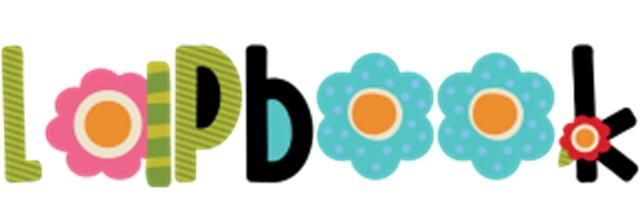 Cele konkursu:rozbudzanie zainteresowań czytelniczychmobilizowanie do czytania i wypożyczania książekkształtowanie umiejętności przekazywania przez dzieci nabytych wiadomości i wyrażania uczuć w formie graficznejrozbudzanie wyobraźni, kreatywności uczniówprezentowanie własnej wiedzy w formie lapbookaOrganizatorzy:- Wychowawca kl. III –  Ewa Buczkowska- bibliotekarki szkolne – Alicja Góra, Joanna Kraska Warunki konkursu: Zadaniem uczestnika konkursu jest opracowanie i wykonanie książki tematycznej w formie lapbooka na temat samodzielnie przeczytanej lektury ,,Puc, Bursztyn i goście” Jana Grabowskiego, promującej czytelnictwo książek zakupionych w ramach realizacji Narodowego Programu Rozwoju Czytelnictwa oraz innych pozycji książkowych znajdujących  się w bibliotece szkolnej. Praca ma być wykonana indywidualnie, organizator dopuszcza jednak konsultacje i wsparcie nauczyciela i rodziny. Lapbook powinien zawierać:ilustrację strony tytułowej oraz autorainformacje o autorzebudę, baranią łopatkęopisy głównych bohaterówludzi, zwierzęta z zagrodyrynekquiz o lekturzeinne, wybrane przez ucznia ciekawostki z lekturyKryteria oceny prac: zgodność pracy z tematemilustracja strony tytułowejinformacje tekstowe związane z wybraną książkąpoprawność stylistyczna i ortograficznakompozycjaszczególne właściwości pracy: oryginalność, śmiałość ujęcia, estetyka prac.Uczestnicy konkursu: uczniowie klasy III SP w Józefowie.Każda praca powinna mieć na odwrocie:imię i nazwisko autora pracywiek i klasaPrace przedstawione będą na wystawie klasowej oraz w bibliotece szkolnej.Termin składania prac upływa 22.11. 2018r. Komisja Konkursowa wybrana przez Organizatora konkursu do 27.11 2018r.wyłoni 3 zwycięskie prace.Autorzy najciekawszych prac otrzymają nagrody książkowe, dyplomy oraz oceny celujące i bardzo dobre z edukacji polonistycznej i plastycznej. 